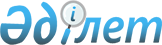 Ордабасы аудандық мәслихатының 2009 жылғы 22 желтоқсандағы № 24/3 "2010-2012 жылдарға арналған аудандық бюджет туралы" шешіміне өзгерістер енгізу туралы
					
			Күшін жойған
			
			
		
					Оңтүстік Қазақстан облысы Ордабасы аудандық мәслихатының 2010 жылғы 24 мамырдағы N 31/1 шешімі. Оңтүстік Қазақстан облысы Ордабасы ауданының Әділет басқармасында 2010 жылғы 1 маусымда N 14-8-83 тіркелді. Қолданылу мерзімінің аяқталуына байланысты шешімнің күші жойылды - Оңтүстік Қазақстан облысы Ордабасы аудандық мәслихатының 2011 жылғы 6 маусымдағы N 267 хатымен      Ескерту. Қолданылу мерзімінің аяқталуына байланысты шешімнің күші жойылды - Оңтүстік Қазақстан облысы Ордабасы аудандық мәслихатының 2011.06.06 N 267 хатымен.

      Қазақстан Республикасының 2008 жылғы 4 желтоқсандағы Бюджет кодексіне және "Қазақстан Республикасындағы жергілікті мемлекеттік басқару және өзін-өзі басқару туралы" Қазақстан Республикасының 2001 жылғы 23 қаңтардағы Заңына сәйкес Ордабасы аудандық мәслихаты ШЕШТІ:



      1. "2010-2012 жылдарға арналған аудандық бюджет туралы" Ордабасы аудандық мәслихаттың 2009 жылғы 22 желтоқсандағы № 24/3 шешіміне (Нормативтік құқықтық актілерді мемлекеттік тіркеу тізілімінде 14-8-74 нөмірмен тіркелген, 2010 жылы 16 қаңтарда "Ордабасы оттары" газетінде № 3 жарияланған) шешіміне мынадай өзгерістер енгізілсін:



      1-тармақта:

      1) тармақшада:

      «4 985 706» деген сандар «4 995 262» деген сандармен ауыстырылсын;

      «4 601 838» деген сандар «4 611 394» деген сандармен ауыстырылсын;

      2) тармақшада:

      «5 020 911» деген сандар «5 030 467» деген сандармен ауыстырылсын;



      аталған шешімнің 1, 4, 5 қосымшалары осы шешімнің 1, 2, 3 қосымшаларына сәйкес жаңа редакцияда жазылсын.



      2. Осы шешім 2010 жылдың 1 қаңтарынан бастап қолданысқа енгізілсін.      Аудандық мәслихат хатшысының

      уақытша міндетін атқарушы сессия төрағасы: C.Абжалов

Ордабасы аудандық мәслихатының

2010 жылғы "24" мамырдағы № 31/1

шешіміне 1-қосымшаОрдабасы аудандық мәслихатының

2009 жылғы "22" желтоқсан № 24/3

шешіміне 1-қосымша       2010 жылға арналған аудандық бюджет

Ордабасы аудандық мәслихатының

2010 жылғы 24 мамырдағы № 31/1

шешіміне 2-қосымшаОрдабасы аудандық мәслихатының

2009 жылғы 22 желтоқсан № 24/3

шешіміне 4-қосымша       Бюджеттік инвестициялық жобаларды (бағдарламаларды) іске асыруға және заңды тұлғалардың жарғылық қорын қалыптастыруға бағытталған, бюджеттік бағдарламалар бөлінісінде 2010 жылға арналған аудандық бюджеттік даму бағдарламаларының тізбесі      

Ордабасы аудандық мәслихатының

2010 жылғы 24 мамырдағы № 31/1

шешіміне 3-қосымшаОрдабасы аудандық мәслихатының

2009 жылғы 22 желтоқсан № 24/3

шешіміне 5-қосымша       2010 жылға арналған аудандық бюджеттен қаржыландырылатын әрбір ауылдық округтің бюджеттік бағдарламалардың тізбесі      3-қосымшаның жалғасы       
					© 2012. Қазақстан Республикасы Әділет министрлігінің «Қазақстан Республикасының Заңнама және құқықтық ақпарат институты» ШЖҚ РМК
				СанатСанатСанатАтауыСомасы, мың теңгеСыныпСыныпСыныпСомасы, мың теңгеІшкі сыныбыІшкі сыныбыСомасы, мың теңге1 1 1 231. КІРІСТЕР4 995 262ТҮСІМДЕР383 8681Салықтық түсімдер363 30601Табыс салығы123 6812Жеке табыс салығы123 68103Әлеуметтiк салық107 0631Әлеуметтік салық107 06304Меншікке салынатын салықтар1123531Мүлікке салынатын салықтар707853Жер салығы89084Көлік құралдарына салынатын салық298295Бірыңғай жер салығы283105Тауарларға, жұмыстарға және қызметтерге салынатын iшкi салықтар15 4942Акциздер40703Табиғи және басқа ресурстарды пайдаланғаны үшiн түсетiн түсiмдер4 3444Кәсіпкерлік және кәсіби қызметті жүргізгені үшін алынатын алымдар70125Құмар ойын бизнеске салық6808Заңдық мәнді іс-әрекеттерді жасағаны және (немесе) оған уәкілеттігі бар мемлекеттік органдар немесе лауазымды адамдар құжаттар бергені үшін алынатын міндетті төлемдер47151Мемлекеттік баж47152Салықтық емес түсімдер2 18301Мемлекеттік меншіктен түсетін кірістер1 6453Мемлекет меншігіндегі акциялардың мемлекеттік пакетіне дивидендтер845Мемлекет меншігіндегі мүлікті жалға беруден түсетін кірістер1 56104Мемлекеттік бюджеттен қаржыландырылатын, сондай-ақ Қазақстан Республикасы Ұлттық Банкінің бюджетінен (шығыстар сметасынан) ұсталатын және қаржыландырылатын мемлекеттік мекемелер салатын айыппұлдар, өсімпұлдар, санкциялар, өндіріп алулар01Мемлекеттік бюджеттен қаржыландырылатын, сондай-ақ Қазақстан Республикасы Ұлттық Банкінің бюджетінен (шығыстар сметасынан) ұсталатын және қаржыландырылатын мемлекеттік мекемелер салатын айыппұлдар, өсімпұлдар, санкциялар, өндіріп алулар006Басқа да салықтық емес түсімдер5381Басқа да салықтық емес түсімдер5383Негізгі капиталды сатудан түсетін түсімдер18 37901Мемлекеттік мекемелерге бекітілген мемлекеттік мүлікті сату8 0291Мемлекеттік мекемелерге бекітілген мемлекеттік мүлікті сату8 02903Жердi және материалдық емес активтердi сату103501Жерді сату103504Трансферттердің түсімдері4 611 39402Мемлекеттiк басқарудың жоғары тұрған органдарынан түсетiн трансферттер4 611 3942Облыстық бюджеттен түсетін трансферттер4 611 394Функционалдық топФункционалдық топФункционалдық топФункционалдық топФункционалдық топСомасы,

мың теңгеКіші функцияКіші функцияКіші функцияКіші функцияСомасы,

мың теңгеБюджеттік бағдарламалардың әкiмшiсiБюджеттік бағдарламалардың әкiмшiсiБюджеттік бағдарламалардың әкiмшiсiСомасы,

мың теңгеБағдарламаБағдарламаСомасы,

мың теңгеАтауыСомасы,

мың теңге111123ІІ. ШЫҒЫНДАР5 030 46701Жалпы сипаттағы мемлекеттiк қызметтер165 9851Мемлекеттiк басқарудың жалпы функцияларын орындайтын өкiлдi, атқарушы және басқа органдар151 295112Аудан (облыстық маңызы бар қала) мәслихатының аппараты16 237001Аудан (облыстық маңызы бар қала) мәслихатының қызметін қамтамасыз ету жөніндегі қызметтер16 157004Мемлекеттік органдарды материалдық-техникалық жарақтандыру80122Аудан (облыстық маңызы бар қала) әкімінің аппараты41 115001Аудан (облыстық маңызы бар қала) әкімінің қызметін қамтамасыз ету жөніндегі қызметтер41 115123Қаладағы аудан, аудандық маңызы бар қала, кент, ауыл (село), ауылдық (селолық) округ әкімінің аппараты93 943001Қаладағы аудан, аудандық маңызы бар қаланың, кент, ауыл (село), ауылдық (селолық) округ әкімінің қызметін қамтамасыз ету жөніндегі қызметтер92 193023Мемлекеттік органдарды материалдық-техникалық жарақтандыру1 7502Қаржылық қызмет800459Ауданның (облыстық маңызы бар қаланың) экономика және қаржы бөлімі800003Салық салу мақсатында мүлікті бағалауды жүргізу8009Жалпы сипаттағы өзге де мемлекеттiк қызметтер13 890459Ауданның (облыстық маңызы бар қаланың) экономика және қаржы бөлімі13 890001Экономикалық саясатты, қалыптастыру мен дамыту, мемлекеттік жоспарлау ауданның (облыстық маңызы бар қаланың) бюджеттік атқару және коммуналдық меншігін басқару саласындағы мемлекеттік саясатты іске асыру жөніндегі қызметтер13 810017Мемлекеттік органдарды материалдық-техникалық жарақтандыру8002Қорғаныс30 74517 274122Аудан (облыстық маңызы бар қала) әкімінің аппараты7 274005Жалпыға бірдей әскери міндетті атқару шеңберіндегі іс-шаралар7 2742Төтенше жағдайлар жөнiндегi жұмыстарды ұйымдастыру23 471122Аудан (облыстық маңызы бар қала) әкімінің аппараты23 471006Аудан (облыстық маңызы бар қала) ауқымындағы төтенше жағдайлардың алдын алу және оларды жою21 971007Аудандық (қалалық) ауқымдағы дала өрттерінің, сондай-ақ мемлекеттік өртке қарсы қызмет органдары құрылмаған елдi мекендерде өрттердің алдын алу және оларды сөндіру жөніндегі іс-шаралар1 50003Қоғамдық тәртіп, қауіпсіздік, құқықтық, сот, қылмыстық-атқару қызметі2501Құқық қорғау қызметi250458Ауданның (облыстық маңызы бар қаланың) тұрғын үй-коммуналдық шаруашылық, жолаушылар көлігі және автомобиль жолдары бөлімі250021Елдi мекендерде жол жүрісі қауiпсiздiгін қамтамасыз ету25004Бiлiм беру3 509 7631Мектепке дейiнгi тәрбие және оқыту195 413123Қаладағы аудан, аудандық маңызы бар қала, кент, ауыл (село), ауылдық (селолық) округ әкімінің аппараты195 413004Мектепке дейінгі тәрбие ұйымдарын қолдау195 4132Бастауыш, негізгі орта және жалпы орта білім беру2 806 247123Қаладағы аудан, аудандық маңызы бар қала, кент, ауыл (село), ауылдық (селолық) округ әкімінің аппараты7 183005Ауылдық (селолық) жерлерде балаларды мектепке дейін тегін алып баруды және кері алып келуді ұйымдастыру7 183464Ауданның (облыстық маңызы бар қаланың) білім беру бөлімі2 799 064003Жалпы білім беру2 751 619006Балаларға қосымша білім беру 47 4459Бiлiм беру саласындағы өзге де қызметтер508 103123Қаладағы аудан, аудандық маңызы бар қала, кент, ауыл (село), ауылдық (селолық) округ әкімінің аппараты18 100018Өңірлік жұмыспен қамту және кадрларды қайта даярлау стратегиясын іске асыру шеңберінде білім беру объектілерін күрделі, ағымды жөндеу18 100464Ауданның (облыстық маңызы бар қаланың) білім бөлімі71 482001Жергілікті деңгейде білім беру саласындағы мемлекеттік саясатты іске асыру жөніндегі қызметтер6 653005Ауданның (облыстық маңызы бар қаланың) мемлекеттік білім беру мекемелер үшін оқулықтар мен оқу-әдiстемелiк кешендерді сатып алу және жеткізу36 889011Өңірлік жұмыспен қамту және кадрларды қайта даярлау стратегиясын іске асыру шеңберінде білім беру объектілерін күрделі, ағымды жөндеу27 940472Ауданның (облыстық маңызы бар қаланың) құрылыс, сәулет және қала құрылысы бөлімі418 521037Білім беру объектілерін салу және реконструкциялау418 52105Денсаулық сақтау1829Денсаулық сақтау саласындағы өзге де қызметтер182123Қаладағы аудан, аудандық маңызы бар қала, кент, ауыл (село), ауылдық (селолық) округ әкімінің аппараты182002Ерекше жағдайларда сырқаты ауыр адамдарды дәрігерлік көмек көрсететін ең жақын денсаулық сақтау ұйымына жеткізуді ұйымдастыру18206Әлеуметтiк көмек және әлеуметтiк қамсыздандыру237 0952Әлеуметтiк көмек215 447451Ауданның (облыстық маңызы бар қаланың) жұмыспен қамту және әлеуметтік бағдарламалар бөлімі215 447002Еңбекпен қамту бағдарламасы35 840004Ауылдық жерлерде тұратын денсаулық сақтау, білім беру, әлеуметтік қамтамасыз ету, мәдениет және спорт мамандарына отын сатып алуға Қазақстан Республикасының заңнамасына сәйкес әлеуметтік көмек көрсету4 100005Мемлекеттік атаулы әлеуметтік көмек10 806006Тұрғын үй көмегі7 013007Жергілікті өкілетті органдардың шешімі бойынша мұқтаж азаматтардың жекелеген топтарына әлеуметтік көмек8 458014Мұқтаж азаматтарға үйде әлеуметтiк көмек көрсету12 15701618 жасқа дейіні балаларға мемлекеттік жәрдемақылар97 635017Мүгедектерді оңалту жеке бағдарламасына сәйкес, мұқтаж мүгедектерді міндетті гигиеналық құралдармен қамтамасыз етуге, және ымдау тілі мамандарының, жеке көмекшілердің қызмет көрсету8 429019Ұлы Отан соғысындағы Жеңістің 65 жылдығына Ұлы Отан соғысының қатысушылары мен мүгедектерінің жол жүруін қамтамасыз ету761020Ұлы Отан соғысындағы Жеңістің 65 жылдығына Ұлы Отан соғысының қатысушылары мен мүгедектеріне біржолғы материалдық көмекті төлеу30 2489Әлеуметтiк көмек және әлеуметтiк қамтамасыз ету салаларындағы өзге де қызметтер21 648451Ауданның (облыстық маңызы бар қаланың) жұмыспен қамту және әлеуметтік бағдарламалар бөлімі21 648001Жергілікті деңгейде халық үшін әлеуметтік бағдарламаларды жұмыспен қамтуды қамтамасыз етуді іске асыру саласындағы мемлекеттік саясатты іске асыру жөніндегі қызметтер20 428011Жәрдемақыларды және басқа да әлеуметтік төлемдерді есептеу, төлеу мен жеткізу бойынша қызметтерге ақы төлеу1 090022Мемлекеттік органдарды материалдық-техникалық жарақтандыру13007Тұрғын үй-коммуналдық шаруашылық390 4501Тұрғын үй шаруашылығы63 676472Ауданның (облыстық маңызы бар қаланың) құрылыс, сәулет және қала құрылысы бөлімі63 676003Мемлекеттік коммуналдық тұрғын үй қорының тұрғын үй құрылысы және (немесе) сатып алу11 394004Инженерлік коммуникациялық инфрақұрылымды дамыту және жайластыру52 2822Коммуналдық шаруашылық296 148458Ауданның (облыстық маңызы бар қаланың) тұрғын үй-коммуналдық шаруашылық, жолаушылар көлігі және автомобиль жолдары бөлімі219 224012Сумен жабдықтау және су бөлу жүйесінің қызмет етуі 3 829030Өңірлік жұмыспен қамту және кадрларды қайта даярлау стратегиясын іске асыру шеңберінде инженерлік коммуникациялық инфрақұрылымды жөндеу және елді-мекендерді көркейту215 395472Ауданның (облыстық маңызы бар қаланың) құрылыс, сәулет және қала құрылысы бөлімі76 924006Сумен жабдықтау жүйесін дамыту76 9243Елді-мекендерді көркейту30 626123Қаладағы аудан, аудандық маңызы бар қала, кент, ауыл (село), ауылдық (селолық) округ әкімінің аппараты10 316008Елді мекендерде көшелерді жарықтандыру5 900009Елді мекендердің санитариясын қамтамасыз ету3 091011Елді мекендерді абаттандыру мен көгалдандыру1 325458Ауданның (облыстық маңызы бар қаланың) тұрғын үй-коммуналдық шаруашылығы, жолаушылар көлігі және автомобиль жолдары бөлімі20 310017Жерлеу орындарын күтiп-ұстау және туысы жоқтарды жерлеу41018Елдi мекендердi абаттандыру және көгалдандыру20 26908Мәдениет, спорт, туризм және ақпараттық кеңістiк164 0951Мәдениет саласындағы қызмет54 164455Ауданның (облыстық маңызы бар қаланың) мәдениет және тілдерді дамыту бөлімі54 164003Мәдени-демалыс жұмысын қолдау51 543005Зоопарктер мен дендропарктердiң жұмыс iстеуiн қамтамасыз ету2 6212Спорт65 859465Ауданның (облыстық маңызы бар қаланың) Дене шынықтыру және спорт бөлімі32 359005Ұлттық және бұқаралық спорт түрлерін дамыту26 492006Аудандық (облыстық маңызы бар қалалық) деңгейде спорттық жарыстар өткiзу2 000007Әртүрлi спорт түрлерi бойынша аудан (облыстық маңызы бар қала) құрама командаларының мүшелерiн дайындау және олардың облыстық спорт жарыстарына қатысуы3 867472Ауданның (облыстық маңызы бар қаланың) құрылыс, сәулет және қала құрылысы бөлімі33 500008Спорт объектілерін дамыту33 5003Ақпараттық кеңiстiк32 321455Ауданның (облыстық маңызы бар қаланың) мәдениет және тілдерді дамыту бөлімі25 300006Аудандық (қалалық) кiтапханалардың жұмыс iстеуi25 300456Ауданның (облыстық маңызы бар қаланың) ішкі саясат бөлімі7 021002Газеттер мен журналдар арқылы мемлекеттік ақпараттық саясат жүргізу жөніндегі қызметтер7 0219Мәдениет, спорт, туризм және ақпараттық кеңiстiктi ұйымдастыру жөнiндегi өзге де қызметтер11 751455Ауданның (облыстық маңызы бар қаланың) мәдениет және тілдерді дамыту бөлімі3 481001Жергілікті деңгейде тілдерді және мәдениетті дамыту саласындағы мемлекеттік саясатты іске асыру жөніндегі қызметтер3 481456Ауданның (облыстық маңызы бар қаланың) ішкі саясат бөлімі4 857001Жергілікті деңгейде ақпарат, мемлекеттілікті нығайту және азаматтардың әлеуметтік сенімділігін қалыптастыру саласында мемлекеттік саясатты іске асыру жөніндегі қызметтер4 596003Жастар саясаты саласындағы өңірлік бағдарламаларды іске асыру199007Мемлекеттік органдарды материалдық-техникалық жарақтандыру62465Ауданның (облыстық маңызы бар қаланың) Дене шынықтыру және спорт бөлімі3 413001Жергілікті деңгейде дене шынықтыру және спорт саласындағы мемлекеттік саясатты іске асыру жөніндегі қызметтер3 333008Мемлекеттік органдарды материалдық-техникалық жарақтандыру809Отын-энергетика кешенi және жер қойнауын пайдалану100 0009Отын-энергетика кешені және жер қойнауын пайдалану саласындағы өзге де қызметтер100 000472Ауданның (облыстық маңызы бар қаланың) құрылыс, сәулет және қала құрылысы бөлімі100 000009Жылу-энергетикалық жүйені дамыту100 00010Ауыл, су, орман, балық шаруашылығы, ерекше қорғалатын табиғи аумақтар, қоршаған ортаны және жануарлар дүниесін қорғау, жер қатынастары131 6971Ауыл шаруашылығы31 896454Ауданның (облыстық маңызы бар қаланың) кәсіпкерлік және ауыл шаруашылығы бөлімі2 135099Республикалық бюджеттен берілетін нысаналы трансферттер есебiнен ауылдық елді мекендер саласының мамандарын әлеуметтік қолдау шараларын іске асыру 2 135472Ауданның (облыстық маңызы бар қаланың) құрылыс, сәулет және қала құрылысы бөлімі6 600010Ауыл шаруашылығы объектілерін дамыту6 600473Ауданның (облыстық маңызы бар қаланың) ветеринария бөлімі23 161001Жергілікті деңгейде ветеринария саласындағы мемлекеттік саясатты іске асыру жөніндегі қызметтер4 041004Мемлекеттік органдарды материалдық-техникалық жарақтандыру190005Мал көмінділерінің (биотермиялық шұңқырлардың) жұмыс істеуін қамтамасыз ету1 000006Ауру жануарларды санитариялық союды ұйымдастыру0009Жануарлардың энзоотиялық аурулары бойынша ветеринариялық іс-шараларды жүргізу17 9306Жер қатынастары7 132463Ауданның (облыстық маңызы бар қаланың) жер қатынастары бөлімі7 132001Аудан (облыстық маңызы бар қала) аумағында жер қатынастарын реттеу саласындағы мемлекеттік саясатты іске асыру жөніндегі қызметтер4 130003Елдi мекендердi жер-шаруашылық орналастыру2 930008Мемлекеттік органдарды материалдық-техникалық жарақтандыру729Ауыл, су, орман, балық шаруашылығы және қоршаған ортаны қорғау мен жер қатынастары саласындағы өзге де қызметтер92 669473Ауданның (облыстық маңызы бар қаланың) ветеринария бөлімі92 669011Эпизоотияға қарсы іс-шаралар жүргізу92 66911Өнеркәсіп, сәулет, қала құрылысы және құрылыс қызметі9 9812Сәулет, қала құрылысы және құрылыс қызметі9 981472Ауданның (облыстық маңызы бар қаланың) құрылыс, сәулет және қала құрылысы бөлімі9 981001Құрылыс, сәулет және қала құрылысы бөлімінің қызметін қамтамасыз ету жөніндегі қызметтер8 211013Аудан аумағында қала құрылысын дамытудың кешенді схемаларын, аудандық (облыстық) маңызы бар қалалардың, кенттердің және өзге де ауылдық елді мекендердің бас жоспарларын әзірлеу1 690016Мемлекеттік органдарды материалдық-техникалық жарақтандыру8012Көлiк және коммуникация188 6391Автомобиль көлiгi117 690123Қаладағы аудан, аудандық маңызы бар қала, кент, ауыл (село), ауылдық (селолық) округ әкімінің аппараты26 427013Аудандық маңызы бар қалаларда, кенттерде, ауылдарда (селоларда), ауылдық (селолық) округтерде автомобиль жолдарының жұмыс істеуін қамтамасыз ету26 427458Ауданның (облыстық маңызы бар қаланың) тұрғын үй-коммуналдық шаруашылық, жолаушылар көлігі және автомобиль жолдары бөлімі91 263023Автомобиль жолдарының жұмыс істеуін қамтамасыз ету91 2639Көлiк және коммуникациялар саласындағы өзге де қызметтер70 949458Ауданның (облыстық маңызы бар қаланың) тұрғын үй-коммуналдық шаруашылық, жолаушылар көлігі және автомобиль жолдары бөлімі70 949008Өңірлік жұмыспен қамту және кадрларды қайта даярлау стратегиясын іске асыру шеңберінде аудандық маңызы бар автомобиль жолдарын, қала және елді-мекендер көшелерін жөндеу және ұстау70 94913Басқалар32 7079Басқалар32 707454Ауданның (облыстық маңызы бар қаланың) кәсіпкерлік және ауыл шаруашылығы бөлімі,15 462001Жергілікті деңгейде кәсіпкерлік, өнеркәсіп және ауыл шаруашылығы саласындағы мемлекеттік саясатты іске асыру жөніндегі қызметтер15 382008Мемлекеттік органдарды материалдық-техникалық жарақтандыру80458Ауданның (облыстық маңызы бар қаланың) тұрғын үй-коммуналдық шаруашылық, жолаушылар көлігі және автомобиль жолдары бөлімі10 468001Жергілікті деңгейде тұрғын үй-коммуналдық шаруашылығы, жолаушылар көлігі және автомобиль жолдары саласындағы мемлекеттік саясатты іске асыру жөніндегі қызметтер10 468459Ауданның (облыстық маңызы бар қаланың) экономика және қаржы бөлімі6 777012Ауданның (облыстық маңызы бар қаланың) жергілікті атқарушы органының резерві 6 77715Трансферттер68 8781Трансферттер68 878459Ауданның (облыстық маңызы бар қаланың) экономика және қаржы бөлімі68 878006Нысаналы пайдаланылмаған (толық пайдаланылмаған) трансферттерді қайтару3 068020Бюджет саласындағы еңбекақы төлеу қорының өзгеруіне байланысты жоғары тұрған бюджеттерге берілетін ағымдағы нысаналы трансферттер65 810III. ТАЗА БЮДЖЕТТІК КРЕДИТ БЕРУ13 777Функционалдық топФункционалдық топФункционалдық топФункционалдық топФункционалдық топСомасы,

мың теңгеКіші функцияКіші функцияКіші функцияКіші функцияСомасы,

мың теңгеБюджеттік бағдарламалардың әкiмшiсiБюджеттік бағдарламалардың әкiмшiсiБюджеттік бағдарламалардың әкiмшiсiСомасы,

мың теңгеБағдарламаБағдарламаСомасы,

мың теңгеАтауыСомасы,

мың теңгеБюджеттік кредиттер15 13310Ауыл, су, орман, балық шаруашылығы, ерекше қорғалатын табиғи аумақтар, қоршаған ортаны және жануарлар дүниесін қорғау, жер қатынастары15 1331Ауыл шаруашылығы15 133454Ауданның (облыстық маңызы бар қаланың) кәсіпкерлік және ауыл шаруашылығы бөлімі15 133009Ауылдық елді мекендердің әлеуметтік саласының мамандарын әлеуметтік қолдау шараларын іске асыру үшін бюджеттік кредиттер15 133СанатыСанатыСанатыСанатыАтауыСомасы, мың теңгеСыныбыСыныбыСыныбыСыныбыСомасы, мың теңгеIшкi сыныбыIшкi сыныбыIшкi сыныбыСомасы, мың теңгеЕрекшелiгiЕрекшелiгiСомасы, мың теңгеБюджеттік кредиттерді өтеу1 3565Бюджеттік кредиттерді өтеу1 35601Бюджеттік кредиттерді өтеу1 3561Мемлекеттік бюджеттен берілген бюджеттік кредиттерді өтеу1 35611Заңды тұлғаларға жергілікті бюджеттен 2005 жылға дейін берілген бюджеттік кредиттерді өтеуЗаңды тұлғаларға жергілікті бюджеттен 2005 жылға дейін берілген бюджеттік кредиттерді өтеуІV. ҚАРЖЫ АКТИВТЕРІМЕН ЖАСАЛАТЫН ОПЕРАЦИЯЛАР БОЙЫНША САЛЬДО0СанатыСанатыСанатыСанатыАтауыСомасы,

мың теңгеСыныбыСыныбыСыныбыСомасы,

мың теңгеIшкi сыныбыIшкi сыныбыIшкi сыныбыСомасы,

мың теңгеЕрекшелiгiЕрекшелiгiСомасы,

мың теңгеМемлекеттің қаржы активтерін сатудан түсетін түсімдер06Мемлекеттің қаржы активтерін сатудан түсетін түсімдер001Мемлекеттің қаржы активтерін сатудан түсетін түсімдер01Қаржы активтерін ел ішінде сатудан түсетін түсімдер05Мүліктік кешен түріндегі коммуналдық мемлекеттік мекемелер мен мемлекеттік кәсіпорындарды және коммуналдық мемлекеттік кәсіпорындардың жедел басқаруындағы немесе шаруашылық жүргізуіндегі өзге мемлекеттік мүлікті сатудан түсетін түсімдерМүліктік кешен түріндегі коммуналдық мемлекеттік мекемелер мен мемлекеттік кәсіпорындарды және коммуналдық мемлекеттік кәсіпорындардың жедел басқаруындағы немесе шаруашылық жүргізуіндегі өзге мемлекеттік мүлікті сатудан түсетін түсімдерV. БЮДЖЕТ ТАПШЫЛЫҒЫ-48 982VI. БЮДЖЕТ ТАПШЫЛЫҒЫН ҚАРЖЫЛАНДЫРУ48 982СанатыСанатыСанатыСанатыАтауыСомасы, мың теңгеСыныбыСыныбыСыныбыСыныбыСомасы, мың теңгеIшкi сыныбыIшкi сыныбыIшкi сыныбыСомасы, мың теңгеЕрекшелiгiЕрекшелiгiСомасы, мың теңгеҚарыздар түсімі15 1337Қарыздар түсімі15 13301Мемлекеттік ішкі қарыздар15 1332Қарыз алу келісім-шарттары15 13303Ауданның (облыстық маңызы бар қаланың) жергілікті атқарушы органы алатын қарыздар15 133Функционалдық топФункционалдық топФункционалдық топФункционалдық топФункционалдық топСомасы,

мың теңгеКіші функцияКіші функцияКіші функцияКіші функцияСомасы,

мың теңгеБюджеттік бағдарламалардың әкiмшiсiБюджеттік бағдарламалардың әкiмшiсiБюджеттік бағдарламалардың әкiмшiсiСомасы,

мың теңгеБағдарламаБағдарламаСомасы,

мың теңгеАтауыСомасы,

мың теңгеҚарыздарды өтеу016Қарыздарды өтеу01Қарыздарды өтеу0452Ауданның (облыстық маңызы бар қаланың) қаржы бөлімі0009Жергiлiктi атқарушы органдардың борышын өтеуСанатыСанатыСанатыСанатыАтауыСомасы, мың теңгеСыныбыСыныбыСыныбыСыныбыСомасы, мың теңгеIшкi сыныбыIшкi сыныбыIшкi сыныбыСомасы, мың теңгеЕрекшелiгiЕрекшелiгiСомасы, мың теңге8Бюджет қаражаты қалдықтарының қозғалысы33 8491Бюджет қаражаты қалдықтары33 849001Бюджет қаражатының бос қалдықтары33 849001Бюджет қаражатының бос қалдықтары33 849Функционалдық топФункционалдық топФункционалдық топФункционалдық топФункционалдық топКіші функцияКіші функцияКіші функцияКіші функцияБюджеттік бағдарламалардың әкiмшiсiБюджеттік бағдарламалардың әкiмшiсiБюджеттік бағдарламалардың әкiмшiсiБағдарламаБағдарламаАтауы11112ІІ. ШЫҒЫНДАР04Бiлiм беру9Бiлiм беру саласындағы өзге де қызметтер472Ауданның (облыстық маңызы бар қаланың) құрылыс, сәулет және қала құрылысы бөлімі037Білім беру объектілерін салу және реконструкциялау07Тұрғын үй-коммуналдық шаруашылық1Тұрғын үй шаруашылығы472Ауданның (облыстық маңызы бар қаланың) құрылыс, сәулет және қала құрылысы бөлімі003Мемлекеттік коммуналдық тұрғын үй қорының тұрғын үй құрылысы және (немесе) сатып алу003Мемлекеттік коммуналдық тұрғын үй қорының тұрғын үй құрылысы және (немесе) сатып алуОрдабасы ауданы бойынша 3 тұрғын үйдің құрылысына004Инженерлік коммуникациялық инфрақұрылымды дамыту және жайластыру2Коммуналдық шаруашылық472Ауданның (облыстық маңызы бар қаланың) құрылыс, сәулет және қала құрылысы бөлімі006Сумен жабдықтау жүйесін дамыту08Мәдениет, спорт, туризм және ақпараттық кеңістiк2Спорт472Ауданның (облыстық маңызы бар қаланың) құрылыс, сәулет және қала құрылысы бөлімі008Спорт объектілерін дамыту9Отын-энергетика кешенi және жер қойнауын пайдалану9Отын-энергетика кешені және жер қойнауын пайдалану саласындағы өзге де қызметтер472Ауданның (облыстық маңызы бар қаланың) құрылыс, сәулет және қала құрылысы бөлімі009Жылу-энергетикалық жүйені дамыту10Ауыл, су, орман, балық шаруашылығы, ерекше қорғалатын табиғи аумақтар, қоршаған ортаны және жануарлар дүниесін қорғау, жер қатынастары1Ауыл шаруашылығы472Ауданның (облыстық маңызы бар қаланың) құрылыс, сәулет және қала құрылысы бөлімі010Ауыл шаруашылығы объектілерін дамытумың теңгемың теңгемың теңгемың теңгемың теңгемың теңгеФункционалдық топФункционалдық топФункционалдық топФункционалдық топФункционалдық топжалпы сомасыКіші функцияКіші функцияКіші функцияКіші функцияжалпы сомасыБюджеттік бағдарламалардың әкiмшiсiБюджеттік бағдарламалардың әкiмшiсiБюджеттік бағдарламалардың әкiмшiсiБюджеттік бағдарламалардың әкiмшiсiжалпы сомасыБағдарламаБағдарламажалпы сомасыр/сАтауыжалпы сомасы1.ІІ. ШЫҒЫНДАР3515642.01Жалпы сипаттағы мемлекеттiк қызметтер939433.1Мемлекеттiк басқарудың жалпы функцияларын орындайтын өкiлдi, атқарушы және басқа органдар939434.123Қаладағы аудан, аудандық маңызы бар қала, кент, ауыл (село), ауылдық (селолық) округ әкімінің аппараты939435.001Қаладағы аудан, аудандық маңызы бар қаланың, кент, ауыл (село), ауылдық (селолық) округ әкімінің қызметін қамтамасыз ету жөніндегі қызметтер921936.023Мемлекеттік органдарды материалдық-техникалық жарақтандыру17507.04Бiлiм беру2206968.1Мектепке дейiнгi тәрбие және оқыту1954139.123Қаладағы аудан, аудандық маңызы бар қала, кент, ауыл (село), ауылдық (селолық) округ әкімінің аппараты19541310.004Мектепке дейінгі тәрбие ұйымдарын қолдау19541311.2Бастауыш, негізгі орта және жалпы орта білім беру718312.123Қаладағы аудан, аудандық маңызы бар қала, кент, ауыл (село), ауылдық (селолық) округ әкімінің аппараты718313.005Ауылдық (селолық) жерлерде балаларды мектепке дейін тегін алып баруды және кері алып келуді ұйымдастыру718314.9Бiлiм беру саласындағы өзге де қызметтер1810015.123Қаладағы аудан, аудандық маңызы бар қала, кент, ауыл (село), ауылдық (селолық) округ әкімінің аппараты1810016.018Өңірлік жұмыспен қамту және кадрларды қайта даярлау стратегиясын іске асыру шеңберінде білім беру объектілерін күрделі, ағымды жөндеу1810017.05Денсаулық сақтау18218.9Денсаулық сақтау саласындағы өзге де қызметтер18219.123Қаладағы аудан аудандық маңызы бар қала, кент, аул (село), ауылдық (селолық) округ әкімі аппараты18220.002Ерекше жағдайларда сырқаты ауыр адамдарды дәрігерлік көмек көрсететін ең жақын денсаулық сақтау ұйымына жеткізуді ұйымдастыру18221.07Тұрғын үй-коммуналдық шаруашылық1031622.3Елді мекендерді көркейту1031623.123Қаладағы аудан, аудандық маңызы бар қала, кент, ауыл (село), ауылдық (селолық) округ әкімінің аппараты1031624.008Елді мекендерде көшелерді жарықтандыру590025.009Елді мекендердің санитариясын қамтамасыз ету309126.011Елді мекендерді абаттандыру және көгалдандыру132527.12Көлiк және коммуникация2642728.1Автомобиль көлiгi2642729.123Қаладағы аудан, аудандық маңызы бар қала, кент, ауыл (село), ауылдық (селолық) округ әкімінің аппараты2642730.013Аудандық маңызы бар қалаларда, кенттерде, ауылдарда (селоларда), ауылдық (селолық) округтерде автомобиль жолдарының жұмыс істеуін қамтамасыз ету26427мың теңгемың теңгемың теңгемың теңгемың теңгемың теңгемың теңгемың теңгемың теңгемың теңгеауылдық округтердің тізбесіауылдық округтердің тізбесіауылдық округтердің тізбесіауылдық округтердің тізбесіауылдық округтердің тізбесіауылдық округтердің тізбесіауылдық округтердің тізбесіауылдық округтердің тізбесіауылдық округтердің тізбесіауылдық округтердің тізбесір/сБадамБөгенБөржарЖеңісҚарақұмҚараспанҚажымұқанТөрткөлШұбарШұбарсу1.3138420476213211732121847341561341393389823322137002.102187876903776677617108611115211603879791153.102187876903776677617108611115211603879791154.102187876903776677617108611115211603879791155.100437701886274927442106861097711428862289406.1751751751751751751751751751757.19327109291060879831255915029108207204561279828008.189951092991967983125591417389582193591263709.1899510929919679831255914173895821935912637010.189951092991967983125591417389582193591263711.33201412008565251097161280012.33201412008565251097161280013.33214128565251097161280014.0000001810000015.0000001810000016.1810017.291116111129292917018.291116111129292917019.291116111129292917020.29111611112929291721.450300300300300450699145035042522.450300300300300450699145035042523.450300300300300450699145035042524.100100100100100100500010010010025.200100100100100200174120015020026.15010010010010015025015010012527.136013601360136013607787776013601360136028.136013601360136013607787776013601360136029.136013601360136013607787776013601360136030.1360136013601360136077877760136013601360